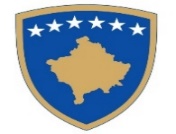 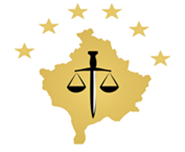 Republika e KosovësRepublika Kosovo/ Republic of KosovoKëshilli Prokurorial i Kosovës/ Tužilački Savet Kosova/Kosovo Prosecutorial CouncilSekretariati / Sekretarijat / SecretariatNa osnovu člana 31 stav 1 pod stav 1.5 Zakona Br. 06/L-056 u Tužilačkom Savetu Kosova člana 16 Zakona Br. 03/L-212 o Radu, član 33 Pravilnika Br. 11/2015 o Unutrašnjem Organizovanju i Funkcionisanju Državnog Tužioca Kosova, u vezi primanja pripravnika u Državnog Tužioca, kao dobrovoljni pripravnici (neplaćeno) u periodu od jedne (1) godine, Sekretarijat Tužilačkog Saveta Kosova, objavljuje sledeće:K O N K U R SZA DOBROVOLJNE PRIPRAVNIKE U PERIODU OD JEDNE (1) GODINEBr. 04/2022Za primanje dobrovoljnih pripravnika: Glavne obaveze pripravnika:Obavlja dužnosti koje određuje Glavni Tužilac, Administrator Tužilaštva, Državni Tužilac ili Rukovodilac Regionalne Kancelarija na Kancelarija za Zaštitu i Pomoć Žrtvama. Pomaže Glavnom Tužiocu, Administratoru Tužilaštva, državnim tužiocima i službenicima tužilaštva u vršenju njihovih funkcija; Kvalifikacije: Univerzitetska Diploma Pravnog Fakulteta. Tražene sposobnosti i Veštine:Poznavanje krivičnih postupaka; Sposobnosti u obavljanju pravnih istraživanja; Sposobnosti u izradi pravnih akata, Sposobnosti rada kompjuterom.  Komunikativne veštine.Dokumentacija za apliciranje:Diploma Pravnog Fakulteta (Osnovne Studije);Potvrda da nije pod istragom, ne starija od 6 meseciMotivaciono pismo; Lična karta Republike Kosova (kopija).OPOMENA:Konkurs je otvoren petnest (15) dana od dana objavljivanja 22.09.2022 i zatrvara se dana 06.10.2022.Zahtev (aplikacija) za dobrovoljne pripravnike možete naći na veb stranicu www.prokuroria-rks.org.Način prijave:Zahtev se podnosi Sekretarijatu Tužilačkog saveta Kosova/Odeljenju za ljudske resurse St. Luan Haradinaj broj 100 u Prištini.Aplikacije nakon isteka roka gore navedenog konkursa neće biti primljene. konkursa. Br.I N S T I T U C I J ABROJ PRIPRAVNIKA Osnovno Tužilaštvo  Priština30Osnovno Tužilaštvo  Uroševac10Osnovno Tužilaštvo  Ðakovica6Osnovno Tužilaštvo  Mitrovica5Osnovno Tužilaštvo  Gnjilane10Kancelarija za Zaštitu i Pomoć Žrtvama Priština2Kancelarija za Zaštitu i Pomoć Žrtvama Mitrovica2Kancelarija za Zaštitu i Pomoć Žrtvama Peč2Kancelarija za Zaštitu i Pomoć Žrtvama Gnjilane2Kancelarija za Zaštitu i Pomoć Žrtvama Prizren2Kancelarija za Zaštitu i Pomoć Žrtvama Uroševac2Kancelarija za Zaštitu i Pomoć Žrtvama Ðakovica2                                                                     UKUPNO75